Jonathan Wilson, Head of School2100B Nashville PikeGallatin, TN  37066July 23, 2018Dr. Jonathan Wilson, Head of School2100B Nashville PikeGallatin, TN  37066RE:	Edison School (The) 	Dear Jonathan Wilson:Based on the information and materials submitted, Edison School (The) qualifies as an exempt educational institution as defined by Tenn. Code Ann. § 48-101-502 (b). As such, this organization currently has no duty to register with this division.If you have any questions, please contact us at (615) 741-2555.Sincerely,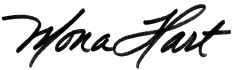 Mona HartDirector